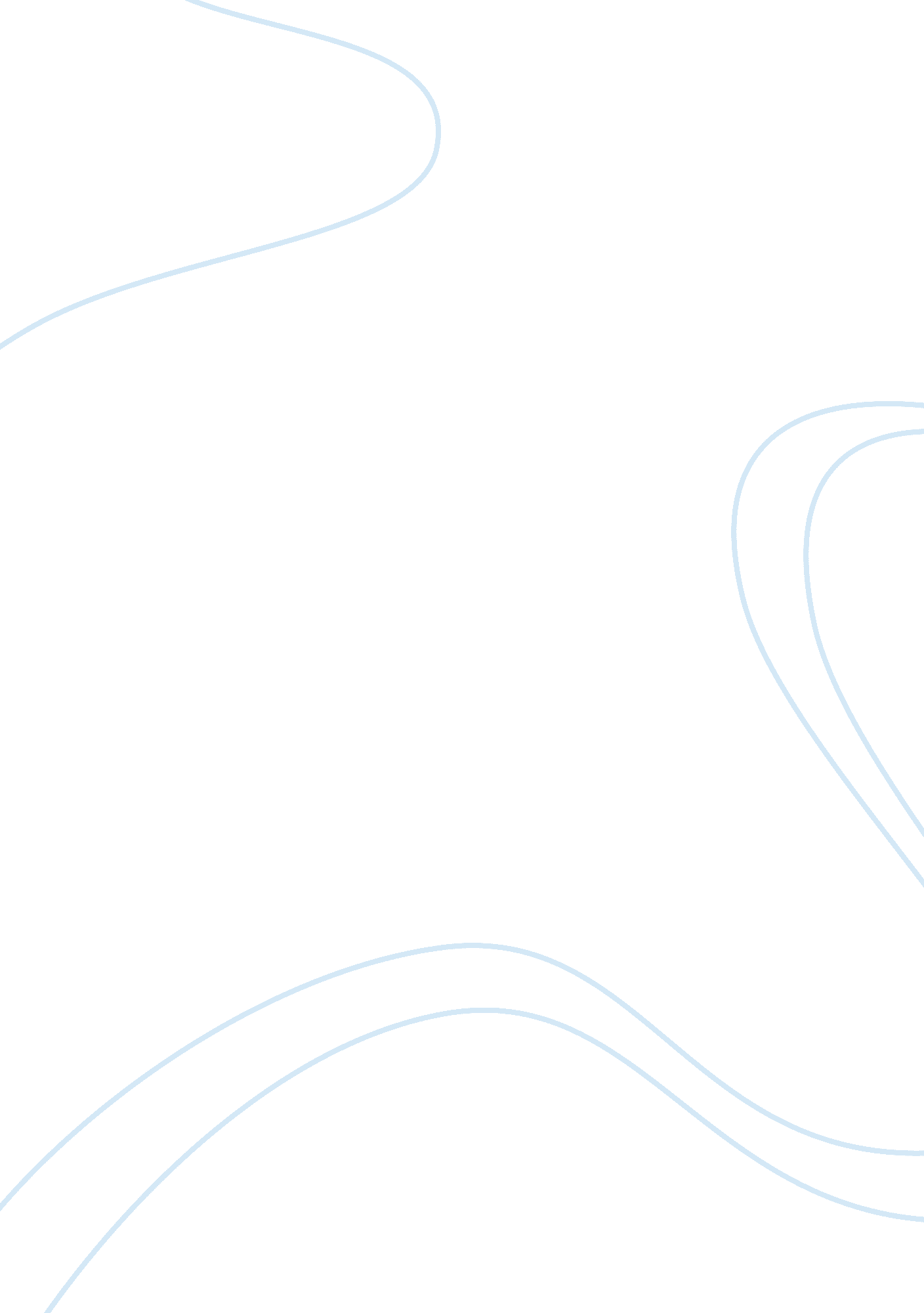 Persuasive speech on death penalty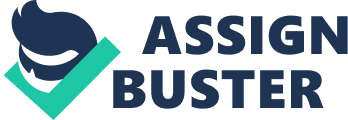 Persuasive Speech against the Death Penalty Persuasive Speech Outline General Purpose: The purposeof this speech is to give reasons as to why the death penalty should be abolished 
Specific Purpose: The speech specifically aims at getting the audience to agree to the abolishment of the death penalty. 
ATTENTION STEP 
I. Opening Statement of Interest 
What if one of your family members was wrongly convicted for murder? What if you were put on death row because you happened to be the last person seen leaving a crime scene where a bomb blew up and killed people? 
A. Reason to Listen 
People are more apathetic in cases where this form of injustice does not affect them, however, when a case of this nature becomes more personal, people are empathetic. Why should we be so selfish as to see what others suffer? 
B. Speaker Credibility 
The information used in this analysis is based on factual information from various resources, which has shown me deterrence is the main objective for the death penalty. 
C. Thesis Statement 
The death penalty should be abolished because it lowers the quality of human life, it costs the country a lot of money, it results to the death of innocents, and life without parole is a sensible alternative 
NEED STEP 
II. Statement of Need 
There is a need to abolish the death penalty. 
A. Illustration 
There is no credible evidence that capital punishment deters crime, however, it costs the country a lot of money that is paid for by the tax payers. 
B. Ramifications 
The ramifications of not abolishing the death penalty is inflation and tax raises, and a possible death of innocents. 
C. Pointing 
Tax payers could save a lot of money if capital punishment was abolished. 
SATISFACTION STEP 
III. Statement of Solution 
The solution here is to look to another alternative form of punishment. 
A. Explanation of Solution 
Life without parole is a good alternative that presents itself as cheaper and humane. 
B. Theoretical Demonstration 
1. According to Research from Amnesty International (2014), it costs more to execute prisoners than to jail them for life. 
2. All this money used in executing convicts could be used to help the families of murder victims. 
3. Upholding the death penalty will only lead to increased taxes in future. 
4. It is a more humane to jail than to kill. 
C. Practical Experience 
Personally, the government shouldn’t kill for me, if I, or my family member died because somebody murdered them. I would not live with myself knowing I advocated for somebody to die. 
D. Meeting Objectives 
Organizations such as the International Commission against the Death Penalty are working towards changing people’s attitudes, getting the public’s support so that together, they can influence, and possibly change the laws regarding the death penalty. 
VISUALIZATION STEP 
IV. Restatement of Solution 
The solution here is to look to another alternative form of punishment. Life without parole is a good alternative. 
A. Negative Visualization 
In the future, it could be you, your friend, you family that is wrongly convicted for murder…. you can never be sure; it will be injustice to allow executions to continue. 
B. Positive Visualization 
It is better if the death penalty is abolished. That gives people a chance to redeem themselves and possibly prove themselves innocent and to repent if they did wrong. 
ACTION STEP 
V. Restatement and Summary 
A. Statement of Specific Action or Attitude. 
For the death penalty policy to come to an end people have to change their attitudes; change starts with the people. The government will only take this seriously if its people show concern. The death punishment should be abolished because demeans the quality of human life, it costs the country a lot of money, it results to the death of innocents, and because life without parole is a sensible alternative. 
B. Statement of Personal Interest 
Personally, I am against the death penalty; people, let us join hands in this human rights cause of abolishing capital punishment, and let us change public attitudes towards this inhumane injustice that befalls the American people. 
C. Reason to Remember 
In the future, it could be you, your friend, you family that is wrongly convicted for murder; how do you choose to remember this day? Will it be the day that you championed for the death penalty, or the day that you voted against it? Make the right choice by move for the abolishment of the death penalty law. 
Persuasive Speech against Death Penalty 
Introduction 
What if one of your family members was wrongly convicted for murder? What if you were put on death row because you happened to be the last person seen leaving a crime scene where a bomb blew up and killed people? It is questions like these that raise public concern; people are more apathetic in cases where this form of injustice does not affect them, however, when a case of this nature becomes more personal, people are empathetic. Why should we be so selfish as to see what others suffer? The death penalty should be abolished because it demeans the quality of human life, it costs the country a lot of money, it results to the death of innocents, and because life without parole is a sensible alternative. 
Discussion 
There is a need to change the laws about capital punishment; according to the Amnesty International, there is no credible evidence that capital punishment deters crime. According to an article titled, “ Why the Death Penalty should be abolished” on the International Commission against the Death Penalty (2012), over 140 nations worldwide have abolished capital punishment; the United States remains among a handful that still advocate for death penalty. Some of these countries (China, Iraq and Iran) are notorious for human rights violations (ICDP, 2012). 
According to an article titled, “ Facts about the Death Penalty” on the Death Penalty Focus’ website (2013), the executions are funded with staggering figures in taxpayer’s money. Research shows that since the reinstatement of the death penalty in 1978, the state of California has spent over $4 Billion on capital punishment. This is far much more than it would have cost the state to give life without parole. The death penalty has led to the death of innocents, this is a violation of human rights and dignity. 
The ramification of upholding the death sentence is a raise in taxes due to future cases of crime; this might lead to inflation because of excess supply of money. Tax payers could save a lot of money if capital punishment was abolished. A life sentence without the option of parole is, therefore, a good punishment alternative because it is more humane to jail than to kill. If I were ever going to be murdered, I would not want the convict to die because of me; if it were my family member who suffered this forbidden fate, I would not want anyone to kill for them. I would not sleep in peace knowing I advocated for the case of murder for murder. 
People have to change their attitudes about the death penalty; change begins with us, the people. If the people champion for an alternative to the death penalty, it will send shockwaves through the law making units of the government. In the future, you, your friends or your family could be wrongly or rightfully convicted and sentenced to death; you can never know what the future has to hold. The uprising against the death penalty is not to protect criminals, but rather, to preserve human dignity, human rights and humanity at large. 
I would urge one and all to join me in this human rights cause, to change public attitude about the death penalty, and to champion for an alternative of punishment that is more human and just. In the future, it could be you, your friend, you family that is wrongly convicted for murder; how do you choose to remember this day? Will it be the day that you championed for the death penalty, or the day that you voted against it? Make the right choice by moving for the abolishment of the death penalty law. 
Conclusion 
The death penalty should be abolished because there is no humane way to kill, you cannot reverse it. Abolishing the death penalty will not only put the country at par with others that uphold human rights and dignity, it will save the country a lot of money that could be used to assist the families of murder victims. 
References 
5 reasons to abolish the death penalty. (n. d.). Amnesty Australia. Retrieved April 17, 2014, fromhttp://www. amnesty. org. au/adp/comments/29959/ 
Death Penalty : Facts. (2013, May 31). Death Penalty : Facts. Retrieved April 15, 2014, fromhttp://www. deathpenalty. org/section. php? id= 13 
Why the Death Penalty should be abolished. (2014, April 16). International Commission againstthe Death Penalty RSS. Retrieved April 16, 2014, fromhttp://www. icomdp. org/arguments-against-the-death-penalty/ 